       Завершилась реализация общественного проекта сельского поселения Комсомольский «Огонь не прощает ошибок» приобретение противопожарного прицепного оборудования в рамках государственной программы Самарской области «Поддержка инициатив населения муниципальных образований в Самарской области на 2017 - 2025 годы».      Реализация данного проекта позволила повысить уровень обеспечения мер пожарной безопасности сельского поселения Комсомольский, а также снизит риски масштабных пожаров и обезопасит население. Повысит оперативность местной добровольной пожарной команды при тушении пожаров на территории сельского поселения Комсомольский.Спасибо Всем, кто принял активное участие в реализации проекта! 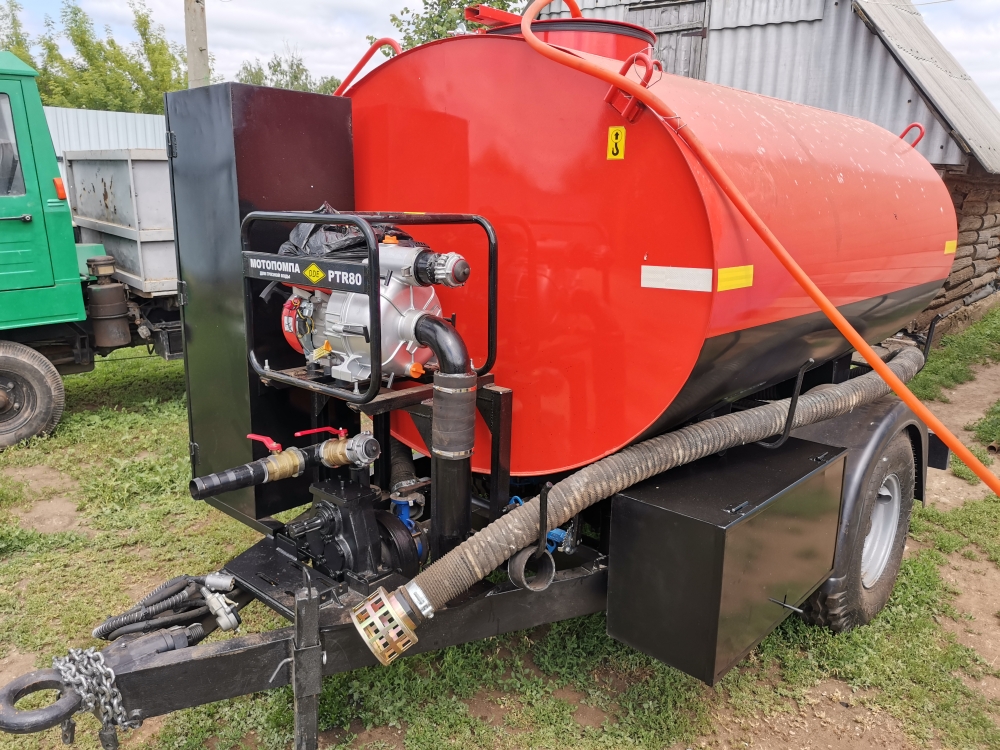 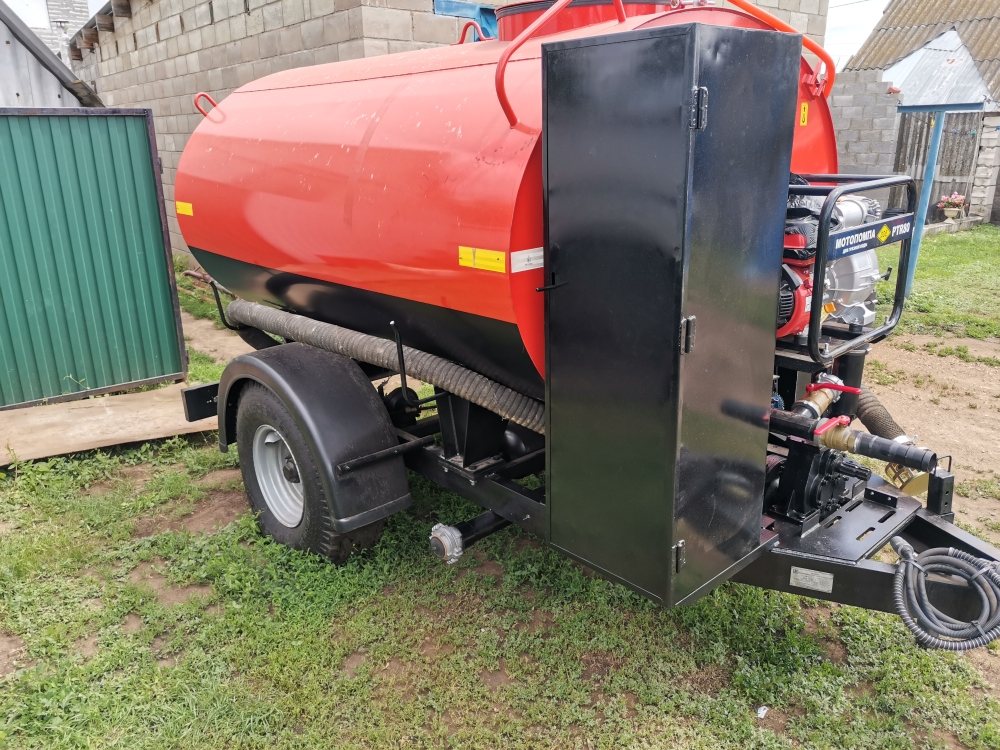 